ЧЕРКАСЬКА ОБЛАСНА РАДАГОЛОВАР О З П О Р Я Д Ж Е Н Н Я23.06.2020                                                                                       № 257-рПро розпорядок робочого дняв Черкаській обласній раді на період дії карантинуВідповідно до статті 50 Кодексу законів про працю України, статті 55 Закону України «Про місцеве самоврядування в Україні», статті 19 Закону України «Про службу в органах місцевого самоврядування», Закону України «Про внесення змін до деяких законодавчих актів України, спрямованих на запобігання виникненню і поширенню коронавірусної хвороби (COVID-19)», постанови Кабінету Міністрів України від 20.05.2020 №392                                       (зі змінами), з метою запобігання поширенню коронавірусної хвороби                 (COVID-19):1. Встановити у Черкаській обласній раді на період дії карантину: 1) п’ятиденний робочий тиждень із тривалістю роботи по днях:понеділок, вівторок, середа, четвер  – по 8 годин 15 хвилин;п’ятниця – 7 годин;2) вихідні дні – субота і неділя;3) початок робочого дня о 8.00 годині, закінчення – о 17.00 (у п’ятницю – о 15.45) годині;4) тривалість перерви для відпочинку і харчування – 45 хвилин                              з 13.00 до 13.45 години.2. Контроль за виконанням розпорядження залишаю за собою.Голова								А. ПІДГОРНИЙ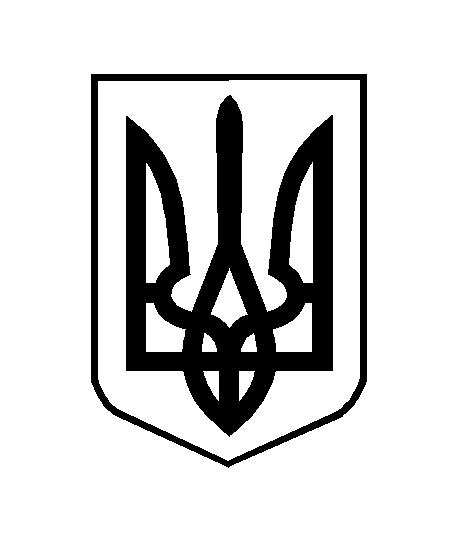 